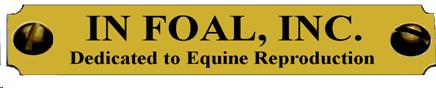 Richard L. Beck, D.V.M2004 Newberry Rd.Millsap, Texas 76066Office: 951-929-4533  Email: hosdok2@aol.comwww.InFoal-inc.com2024 ICSI Embryo Freezing ContractIn Foal , INC. will no longer split billing on horses or accounts. Any horses or accounts which have multiple owners will be billed to one owner ONLY.  Clients will be responsible for splitting billing on their end once they receive their monthly statement. Any billing discrepancies need to be brought to the attention of In Foal within 30 days of statement date for correction *This service agreement between In Foal, Inc. (IF) and _____________________ will begin on ________________,2023  and apply until the embryo is thawed. This contract will apply to all mares under the mare/embryo owner for the year indicated above. This contract goes in to effect September 1, 2019 and replaces all other freezing contracts. Freezing contracts completed before September 1, 2019 will still be honored as per the terms outlined in them.Cryo-Preservation (Freezing)	Thaw & Transfer Fee                             $500.00 per embryo*	*Due the day of freezing. Non-refundable. Includes up to one (1) year of storage.There will be a $100.00 storage fee applied to each embryo left frozen after the first year of storage. This will be applied annually on the anniversary day of freezing. Should you request your embryo to be thawed and transferred into a recipient mare and we are unable to fulfill your request within 30 days, you will receive an additional year of storage at no cost.Embryo owners who still have embryos that were originally frozen under our traditional $10,000 Guarantee Contract who opt to have their frozen embryos shipped out prior to thawing and transferring will be billed $4,000 for the embryo plus shipping charges. Embryos shipped out for thaw/transfer to/at other facilities cannot be guaranteed by In Foal INC.We assume no liability for embryo storage loss. We recommend owner purchase insurance from a commercial insurance carrier. Mare/Embryo owner hereby releases and shall indemnify and hold IF harmless from any claim for any disease, injury or death to the owner, owners family, employees, property, donor mare, pregnant recipient mare and/or in utero fetus arising from any undertaking by IF under the terms of this provision.Embryo Owner (print)_______________________ Signature_____________________Address_________________________City_______________St____Zip______Phone__________________________ Fax________________ Date _____________Credit Card #__________________________Expiration date___________